Для всіх груп 1 курсу « Захист Вітчизни »    Викладач: Боднійчук Д.А.Адреса ел.пошти: bodniichuk@gmail.com Модуль3:«Надання першої долікарської допомоги »Тема : Надання першої медичної допомоги в умовах бойових дійНадання першої медичної допомоги в умовах бойових дій(в секторі обстрілу)Надання домедичної допомоги на полі бою є основною запорукою врятування  життя  пораненому.  Аналіз  причин  загибелі  солдатів  під час ведення бойових дій вказує на те, що значну їх частину можна було б врятувати при своєчасному та якісному наданні домедичної допомоги. Близько 90 % смертей в бою відбуваються до того, як поранені дістануться медичної установи.Більшість з них несумісні із життям (обширна травма, обширна травма голови тощо). Проте деякі стани, такі як кровотеча з рани на руці або нозі,  напружений  пневмоторакс  і  проблеми  з  дихальними  шляхами можна усунути на полі бою. Така допомога і становить різницю між смертю солдата на полі бою і його одужанням у медичній установі. За умови вживання належних заходів самодопомоги, взаємодопомоги і навичок бійця-рятувальника смерті на полі бою можна зменшити на 15–18 %.Було підраховано, що з усіх потенційно можливих причин смерті, до 90 %з них можна уникнути  простим  застосуванням  джгута  при  кровотечі  з  кінцівок, швидкого лікування напруженого пневмотораксу і створення прохідності дихальних шляхів.Правила надання першої медичної допомоги в зоні вогневого контактуПравило перше 	У секторі обстрілу слід у максимально стислий час надати тільки той мінімальний обсяг допомоги, який дозволить пораненому дожити до закінчення бою або забезпечить його життєздатність під час транспортування в укриття.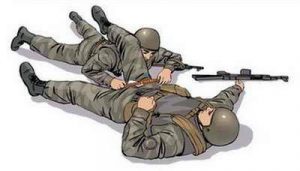 Якщо на пошкоджену стегнову артерію протягом 2-х хвилин не накладений джгут, то поранений обов’язково загине від непоправної втрати крові.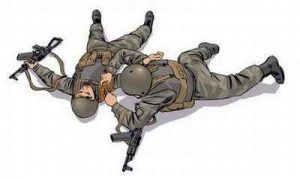 Якщо на пошкоджені артерії плеча та передпліччя протягом 30-40 хвилин не накладений джгут, то поранений може загинути від непоправної втрати крові.
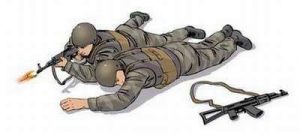 Якщо поранений у стані коми протягом 5-6 хвилин не буде повернутий на живіт, то він може загинути від западання язика і потрапляння блювотних мас у дихальні шляхи.Правило другеУ секторі обстрілу слід у максимально стислий час надати тільки той мінімальний обсяг допомоги, який дозволить пораненому дожити до закінчення бою або забезпечить його життєздатність під час транспортування в укриття.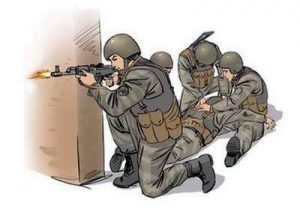 У тимчасовому укритті час надання першої медичної допомоги для підготовки пораненого до транспортування на наступний етап евакуації не повинно перевищувати 4-х хвилин.Тактика дій у секторі обстрілу, коли поранений не подає ознак життяЯкщо поранений не подає ознак життя: не кричить, не ворушиться і не реагує на навколишні подразники, то можна припустити тільки три варіанти його стану: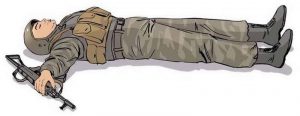 Перший варіант стану пораненого – клінічна смертьПобачити ознаки клінічної смерті можна тільки в укритті. Нанести прекардіальний удар і проводити серцево-легеневу реанімацію, можна тільки після звільнення пораненого від бронежилета.Дії: Повернути на живіт і залишити до закінчення бою або транспортувати в укриття в положенні «лежачи на животі».Другий варіант стану пораненого – він живийУ пораненого немає свідомості, але є пульс на сонній артерії (кома). У положенні на спині він у будь-яку секунду може загинути: удавитися язиком або захлинутися блювотними масами. Пораненого в умовах бою може врятувати тільки поворот на живіт. Цей мінімальний обсяг допомоги можна виконати в секторі обстрілуДії: Повернути на живіт і залишити до закінчення бою або транспортувати в укриття в положенні «лежачи на животі».Третій варіант стану пораненого – він мертвийБудь-яка допомога втратила всякий сенс, але побачити ознаки біологічної смерті можна тільки в укритті.Дії: Повернути на живіт і залишити до закінчення бою або транспортувати в укриття в положенні «лежачи на животі».Пояснення: У секторі обстрілу не можна зняти шолом-маску, бронежилет, подивитися зіниці і промацати пульс на сонній артерії. Поворот на живіт і транспортування пораненого в положенні «лежачи на животі» дозволить зберегти життя в стані коми – найчастішої причини смерті на полі бою.Чому поранені в стані коми, що лежать на спині, часто гинуть у перші хвилини після втрати свідомостіРозвиток коми обов’язково супроводжується блювотою, пригніченням ковтального і кашльового рефлексів. Поранений, що лежить на спині, обов’язково захлинеться блювотними масами. Багатовікове солдатське повір’я: «Якщо убитий воїн впав на спину, то він швидше за все убитий», – на жаль, часто відповідає дійсності.Увага! Поранені в стані коми, що лежать на спині, часто гинуть протягом 5-10 хвилин.Чому поранені в стані коми, що лежать на животі, частіше виживають на поле боюУ пораненого, лежачого на животі, відбувається мимовільне очищення дихальних шляхів. У цьому випадку солдатська прикмета, яка стверджує, що убитий воїн, що впав обличчям вниз, швидше за все живий – часто має практичне підтвердження.Увага! Поранені в стані коми повинні чекати надання кваліфікованої медичної допомоги або транспортуватися з поля бою в положенні «лежачи на животі».Правила повороту пораненого на живіт з наступним залишенням його на місці до закінчення боюПравило першеЗавести руку пораненого за його голову.Пояснення: У стані коми або клінічної смерті не можна виявити ознаки пошкодження шийного відділу хребта. Тому поворот на живіт слід здійснювати з обов’язковою підстраховкою шийного відділу хребта. Заведена за голову рука підстраховує шию і відіграє роль осі, яка значно прискорює і полегшує поворот пораненого на живіт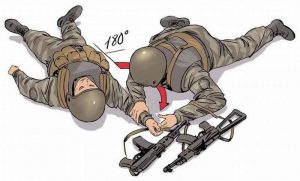 Правило другеЩільно притиснувшись до землі, захопити пораненого за далеке від себе плече і різко повернути його на живіт не піднімаючи свою голову і плечі вище голови пораненого.Норматив: Час повороту пораненого на живіт не повинен перевищувати 5-ти секунд.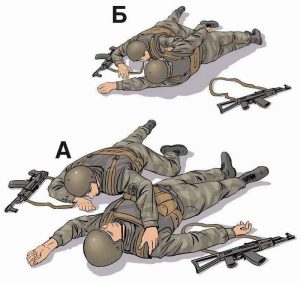 Правило третєЗалишити пораненого в положенні «лежачи на животі» і продовжити вирішення бойового завдання, якщо немає можливості транспортувати його в безпечне місце.Пояснення: У пораненого в стані коми і, лежачого на животі, відбувається мимовільне очищення дихальних шляхів. За відсутності несумісних з життям ушкоджень, у нього є реальний шанс дожити до закінчення бою.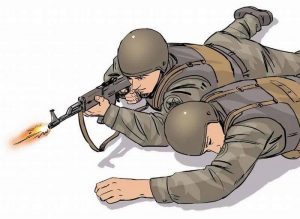 Правила повороту пораненого на живіт для транспортування в укриттяПравило першеЗавести руку пораненого за його голову і захопити його за далеке від себе плече.Пояснення: У стані коми або клінічної смерті не можна виявити ознаки пошкодження шийного відділу хребта. Тому поворот на живіт слід здійснювати з обов’язковою підстраховкою шийного відділу хребта. Заведена за голову рука підстраховує шию і грає роль осі, що значно прискорює і полегшує поворот пораненого на живіт.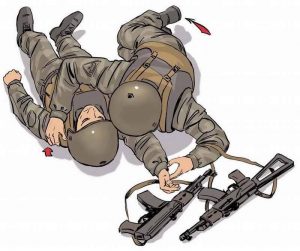 Правило другеЗахопити пораненого за далеке від себе плече, щільно притиснутися до його тулуба і ногою захопити його гомілку.Пояснення: Захоплення за далеке від себе плече і захоплення гомілки своєю ногою дозволять максимально швидко і з мінімальними зусиллями перекотити пораненого на себе.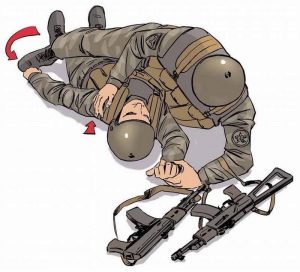 Правило третєЗахопити своєю ногою гомілку пораненого і різко повернутися з ним на спину.Норматив: Час повороту пораненого на живіт у положенні лежачи для подальшого транспортування в укриття не повинно перевищувати 5-ти секунд.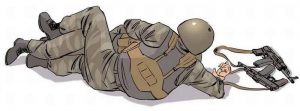 В секторі обстрілу домедичну допомогу надають у вигляді само чи взаємодопомоги у відповідності до тактичної обстановки, в подальшому поранений транспортується в укриття, де  ризик контакту із ворогом зведений до мінімального, а  рятувальник  і поранений знаходяться в безпеці.Додаток: перейти  за посиланням https://www.youtube.com/watch?v=U0X8CZHellk